Žilinský kraj
Dotazník určený pre zamestnancov VÚC BK
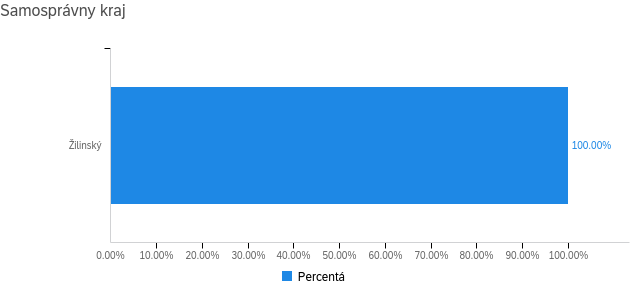 OdborPozícia1. Obvykle to tak na úrade funguje, že spolupracujete s inými odbormi a riešite agendy spoločne?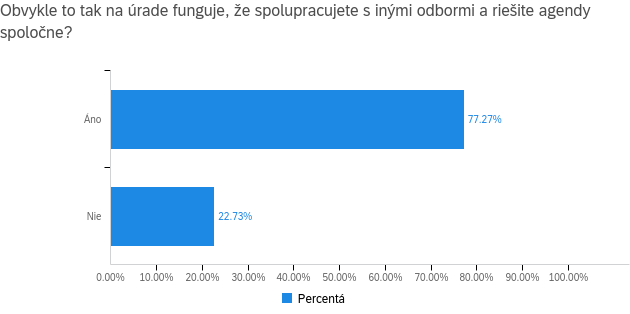 1.1 S ktorým „obsahovým“ odborom najčastejšie spolupracujete?  („obsahový“ odbor = napr. školstvo, zdravotníctvo, doprava, sociálne služby...)1.2 Na škále od 0 do 4 ako by ste ohodnotili kvalitu spolupráce s týmto odborom?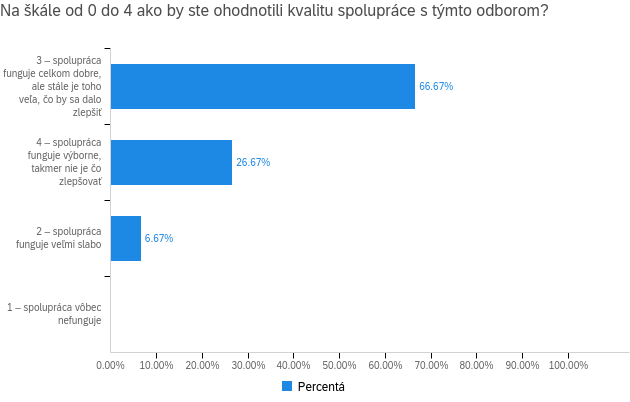 1.3 Skúste niekoľkými vetami zdôvodniť svoje hodnotenie.2. Aké najčastejšie dôvody pre spoluprácu medzi odbormi na vašom úrade by ste vymenovali? (označte maximálne tri možnosti)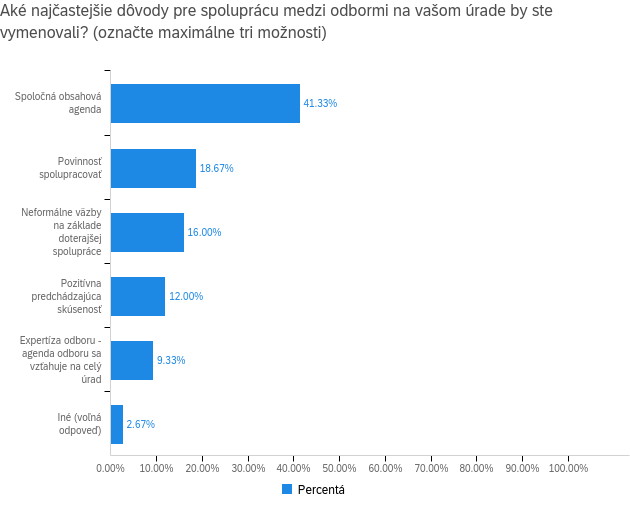 3. Zúčastňujete sa aj medziodborových porád?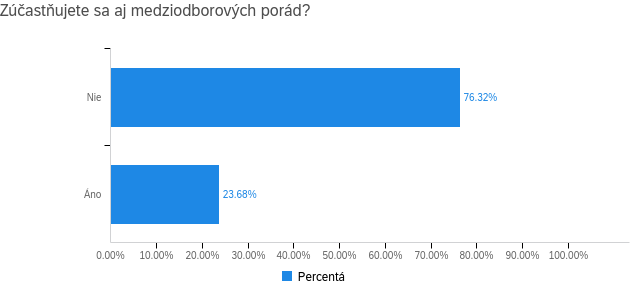 3.1 Je obsahom vašich vnútorných porád medziodborová spolupráca - koordinácia agend medzi jednotlivými odbormi?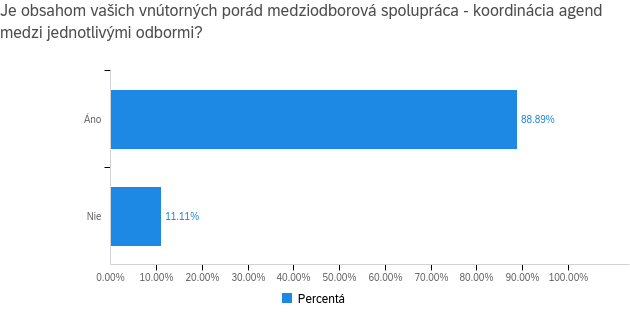 4. Akým nástrojom na zlepšenie medziodborovej spolupráce by ste dali prednosť? (vyberte najviac štyri možnosti)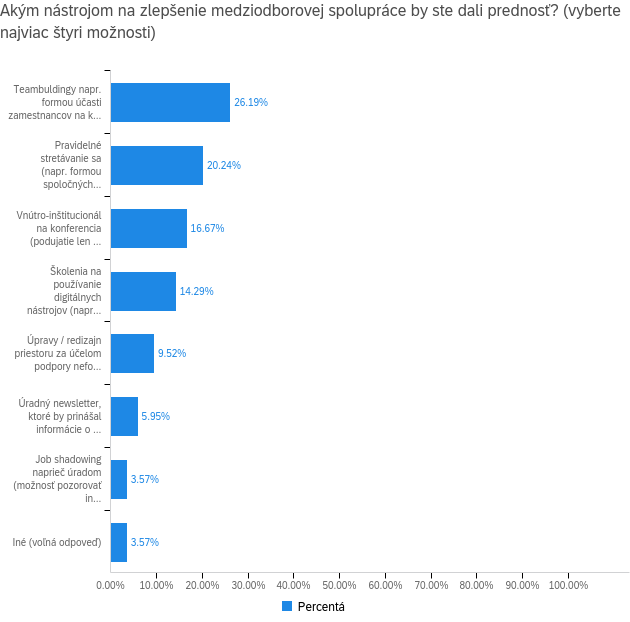 5. Ohodnoťte význam účasti verejnosti na tvorbe materiálov (napr. koncepcií, stratégií, plánov a pod.) pre prácu vášho odboru. Prosím, hodnoťte reálny a súčasný stav.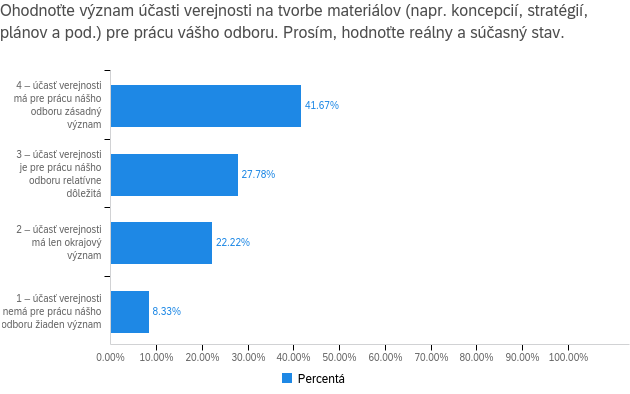 6. Prichádzate vy osobne v rámci vašej práce do kontaktu s procesmi tvorby materiálov, do ktorých bola zapojená verejnosť?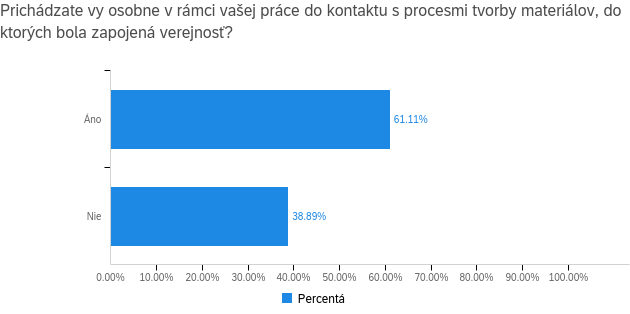 6.1 V akej roli? (môžete vybrať viacero možností)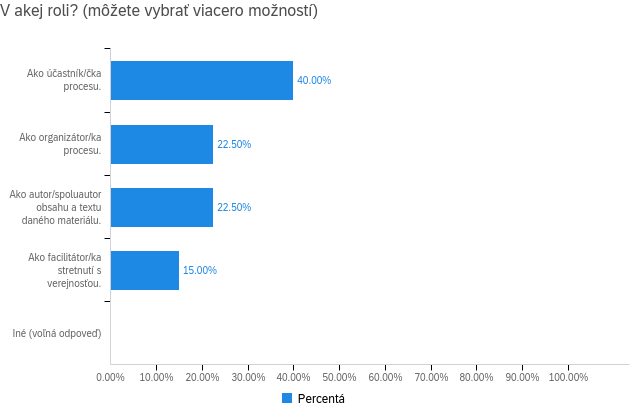 7. Využívate v rámci vášho odboru externých dodávateľov na činnosti súvisiace s participatívnym procesom?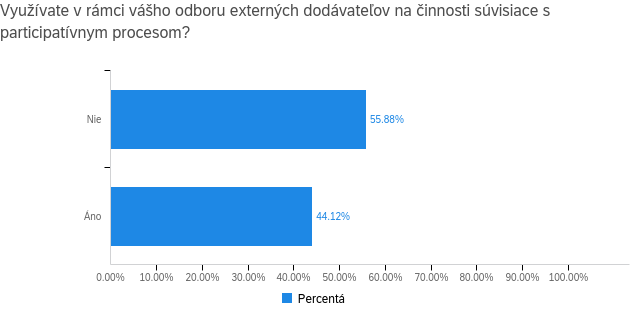 7.1 Na aké činnosti v rámci vášho odboru najčastejšie zháňate externých dodávateľov v súvislosti so zapájaním verejnosti do tvorby politík? (vyberte najviac tri možnosti)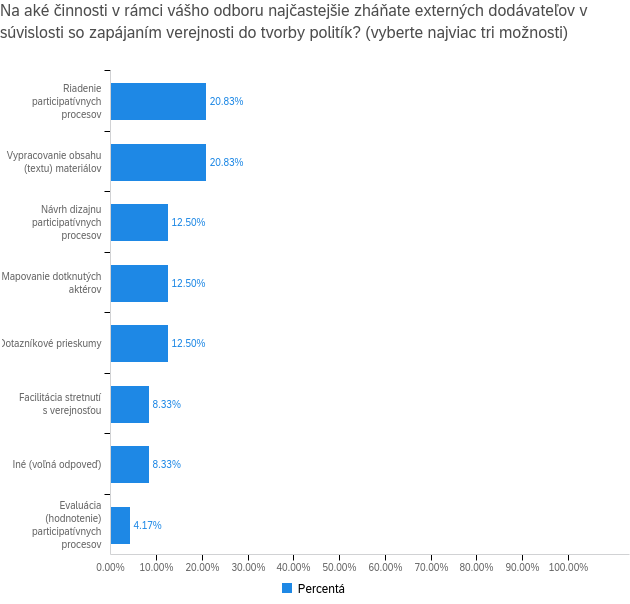 8. Aké prekážky v zapájaní verejnosti do tvorby materiálov vnímate vo vašom odbore vo všeobecnosti? (vyberte najviac štyri možnosti)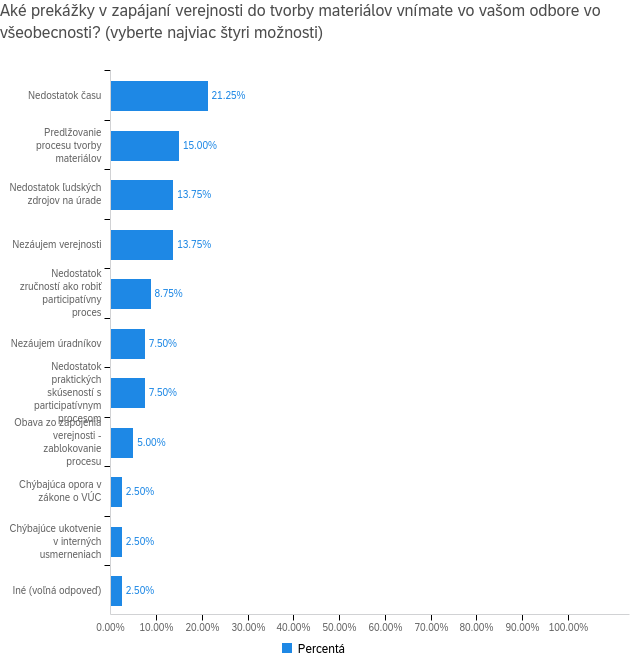 9. Čo by vám uľahčilo zapájanie verejnosti do tvorby materiálov?  (vyberte najviac tri možnosti)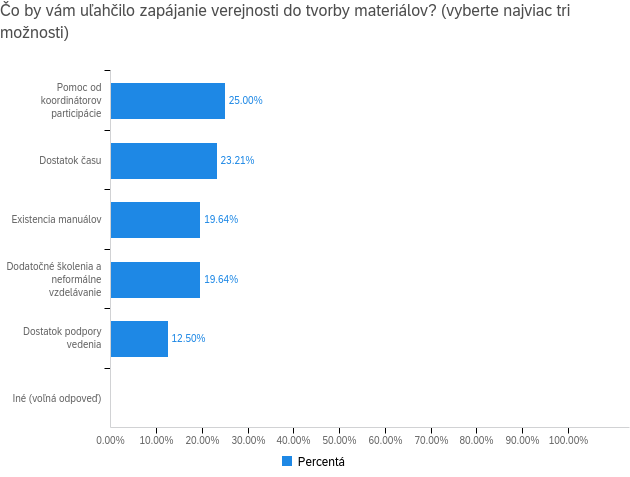 10. Viete, že na úrade existuje pozícia: koordinátor participácie (KoP)?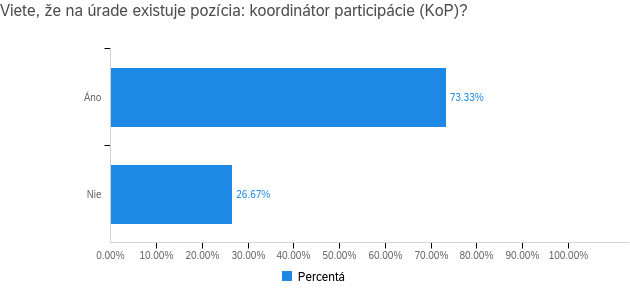 10.1 Nadviazali ste s ním spoluprácu?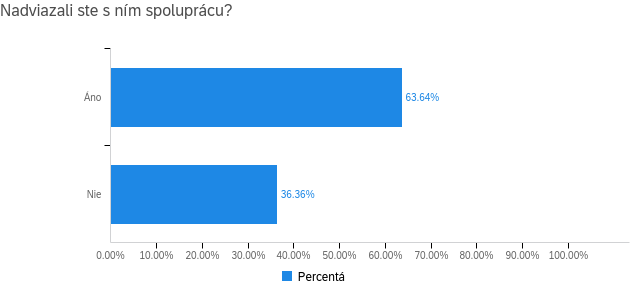 10.2 Čo je dôvodom toho, že ste s KoP ešte nespolupracovali?11. Predstavte si, že máte na úrade troch KoP, ktorých viete využiť na pomoc pri príprave procesov súvisiacich so zapájaním verejnosti. Ako by vám vedeli pomôcť?12. Absolvovali ste v minulosti nejaké školenie súvisiace s témou zapájania verejnosti?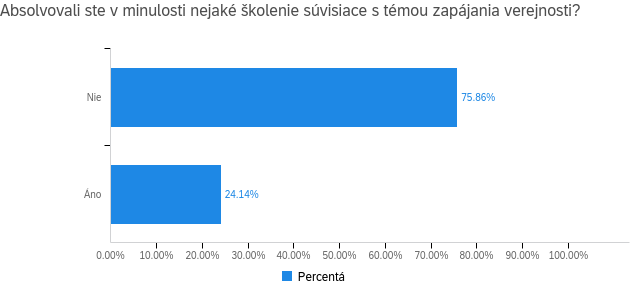 12.1 Ak ste na predošlú otázku odpovedali áno, aké? (vymenujte):13. O ktoré z nasledujúcich školení by ste mali záujem? (Vyberte maximálne štyri).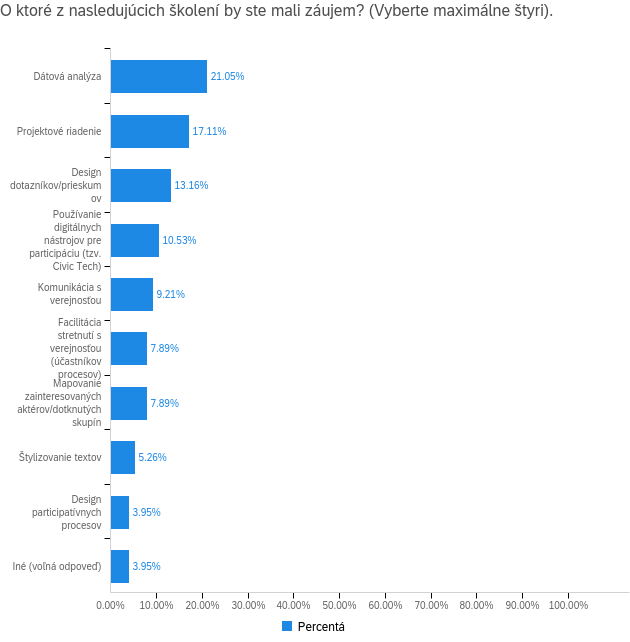 14. Vyhovoval by vám skôr: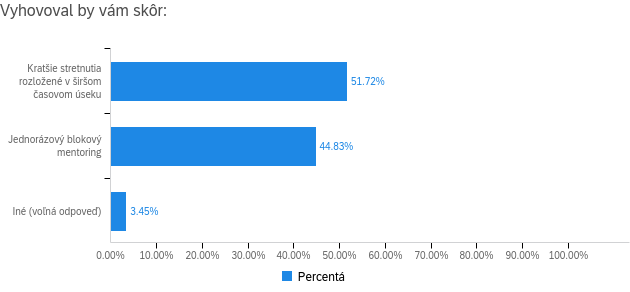 15. Akej forme školení dávate prednosť?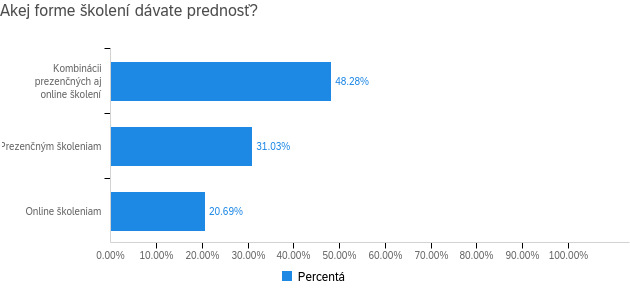 16. V prípade prezenčných školení preferujete: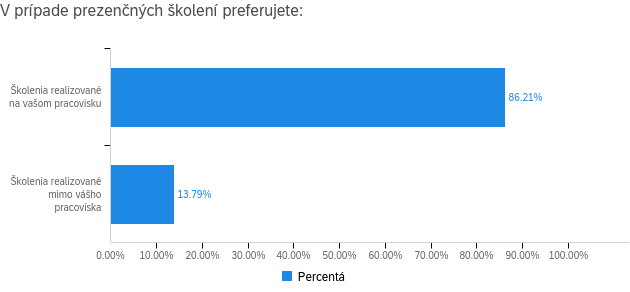 17. Na koľko hodín mesačne by ste sa vedeli uvoľniť pre absolvovanie školenia?Žilinský100.00%46Celkom100%46Kancelária riaditeľa úradu12.17%Odbor dopravy48.70%Odbor kultúry a cestovného ruchu510.87%Odbor zdravotníctva510.87%Odbor sociálnych veci a rodiny817.39%Odbor školstva mládeže a športu1123.91%Odbor regionálneho rozvoja1226.09%Celkový súčet46100.00%Projketový manažér24.35%Vedúci odboru48.70%Odborný Referent4086.96%Celkový súčet46100.00%Áno77.27%34Nie22.73%10celkom100%44Odbor sociálnych veci a rodiny12.94%Odbor zdravotníctva25.88%Odbor strategický rozvoj25.88%Odbor dopravy25.88%Neuviedol411.76%Odbor regionálneho rozvoja411.76%Odbor školstva mládeže a športu926.47%Odbor správa financií a majetku1029.41%Celkový súčet34100.00%1 – spolupráca vôbec nefunguje0.00%02 – spolupráca funguje veľmi slabo6.67%23 – spolupráca funguje celkom dobre, ale stále je toho veľa, čo by sa dalo zlepšiť66.67%204 – spolupráca funguje výborne, takmer nie je čo zlepšovať26.67%8Celkom100%30Administratívna záťaž13.33%Vždy je čo zlepšovať26.67%Interpersonálne faktory516.67%Efektívnejšia komunikácia516.67%Neuviedol826.67%Spolupráca funguje dobre930.00%Celkový súčet30100.00%Spoločná obsahová agenda81.58%31Povinnosť spolupracovať36.84%14Neformálne väzby na základe doterajšej spolupráce31.58%12Pozitívna predchádzajúca skúsenosť23.68%9Expertíza odboru - agenda odboru sa vzťahuje na celý úrad18.42%7Iné (voľná odpoveď)5.26%2Total100%38Áno23.68%9Nie76.32%29Celkom100%38Áno88.89%8Nie11.11%1Celkom100%9Pravidelné stretávanie sa (napr. formou spoločných raňajok / obedov / kávy) s cieľom prediskutovať konkrétne témy a nadviazať kontakty medzi odbormi47.22%17Teambuldingy napr. formou účasti zamestnancov na kultúrnych / voľnočasových aktivitách (vianočný večierok, športový deň, atď.)61.11%22Školenia na používanie digitálnych nástrojov (napr. Sharepoint, MS Teams) a následné využitie týchto nástrojov na zdieľanie dát a informácií naprieč odbormi33.33%12Úpravy / redizajn priestoru za účelom podpory neformálnej komunikácie (napr. stand-up stoly na kávu, sprístupnenie terasy ako priestoru na sedenie a pod.)22.22%8Job shadowing naprieč úradom (možnosť pozorovať iného zamestnanca pri práci za účelom získania lepšej predstavy o činnosti iných odborov)8.33%3Úradný newsletter, ktoré by prinášal informácie o činnosti jednotlivých odborov13.89%5Vnútro-inštitucionálna konferencia (podujatie len pre zamestnancov úradu za účelom vzájomného informovania o činnosti rôznych odborov, zdieľania nápadov, zberu spätnej väzby, atď.)38.89%14Iné (voľná odpoveď)8.33%3Celkom100%361 – účasť verejnosti nemá pre prácu nášho odboru žiaden význam8.33%32 – účasť verejnosti má len okrajový význam22.22%83 – účasť verejnosti je pre prácu nášho odboru relatívne dôležitá27.78%104 – účasť verejnosti má pre prácu nášho odboru zásadný význam41.67%15Total100%36Áno61.11%22Nie38.89%14Total100%36Ako organizátor/ka procesu.42.86%9Ako facilitátor/ka stretnutí s verejnosťou.28.57%6Ako účastník/čka procesu.76.19%16Ako autor/spoluautor obsahu a textu daného materiálu.42.86%9Iné (voľná odpoveď)0.00%0Celkom100%21Áno44.12%15Nie55.88%19Celkom100%34Návrh dizajnu participatívnych procesov25.00%3Riadenie participatívnych procesov41.67%5Mapovanie dotknutých aktérov25.00%3Facilitácia stretnutí s verejnosťou16.67%2Dotazníkové prieskumy25.00%3Vypracovanie obsahu (textu) materiálov41.67%5Evaluácia (hodnotenie) participatívnych procesov8.33%1Iné (voľná odpoveď)16.67%2Celkom100%12Nedostatok času54.84%17Nedostatok ľudských zdrojov na úrade35.48%11Chýbajúca opora v zákone o VÚC6.45%2Chýbajúce ukotvenie v interných usmerneniach6.45%2Obava zo zapojenia verejnosti - zablokovanie procesu12.90%4Predlžovanie procesu tvorby materiálov38.71%12Nezáujem verejnosti35.48%11Nezáujem úradníkov19.35%6Nedostatok zručností ako robiť participatívny proces22.58%7Nedostatok praktických skúseností s participatívnym procesom19.35%6Iné (voľná odpoveď)6.45%2Total100%31Dostatok času41.94%13Dostatok podpory vedenia22.58%7Existencia manuálov35.48%11Pomoc od koordinátorov participácie45.16%14Dodatočné školenia a neformálne vzdelávanie35.48%11Iné (voľná odpoveď)0.00%0Total100%31Áno73.33%22Nie26.67%8Total100%30Áno63.64%14Nie36.36%8Total100%22Nie je kompetencia na spoluprácu112.50%Neuviedol112.50%Nebol dôvod337.50%Absencia agendy337.50%Celkový súčet8100.00%Iné12.17%Spoluprácou s verejnosťou24.35%Prieskumom36.52%Facilitáciou48.70%Efektívnou komunikáciou48.70%Odbornou prípravou a školením48.70%Koordináciou procesov510.87%Neviem613.04%Neuviedol1736.96%Celkový súčet46100.00%Áno24.14%7Nie75.86%22Celkom100%29Školenie114.29%Neuviedol114.29%Participatívne kolokvium571.43%Celkový súčet7100.00%Štylizovanie textov13.79%4Projektové riadenie44.83%13Používanie digitálnych nástrojov pre participáciu (tzv. Civic Tech)27.59%8Mapovanie zainteresovaných aktérov/dotknutých skupín20.69%6Komunikácia s verejnosťou24.14%7Iné (voľná odpoveď)10.34%3Facilitácia stretnutí s verejnosťou (účastníkov procesov)20.69%6Dátová analýza55.17%16Design participatívnych procesov10.34%3Design dotazníkov/prieskumov34.48%10Total100%29Jednorázový blokový mentoring44.83%13Kratšie stretnutia rozložené v širšom časovom úseku51.72%15Iné (voľná odpoveď)3.45%1Total100%29Prezenčným školeniam31.03%9Online školeniam20.69%6Kombinácii prezenčných aj online školení48.28%14Total100%29Školenia realizované na vašom pracovisku86.21%25Školenia realizované mimo vášho pracoviska13.79%4Total100%291213.45%1513.45%1613.45%313.45%2013.45%113.45%Podľa potreby26.90%2426.90%Neviem odhadnúť26.90%2413.79%4413.79%8931.03%Celkový súčet29100.00%